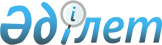 Некоторые кадровые вопросы агентств Республики КазахстанПостановление Правительства Республики Казахстан от 20 июня 2003 года N 585      В соответствии с пунктом 2 статьи 26  Закона Республики Казахстан "О государственной службе", в связи с принятием решения об отклонении отставки нижеуказанных должностных лиц Правительство Республики Казахстан постановляет: 



       Назначить: Сарекенова Кабидоллу Зулкашевича    - Председателем Агентства 

                                      Республики Казахстан по 

                                      государственным материальным 

                                      резервам; 

Налибаева Абдукалыка Закировича     - Председателем Агентства 

                                      Республики Казахстан по 

                                      государственным закупкам; 

Оспанова Бакыта Сагындыковича       - Председателем Агентства 

                                      Республики Казахстан по 

                                      управлению земельными 

                                      ресурсами; 

Абдиева Кали Сеильбековича          - Председателем Агентства 

                                      Республики Казахстан по 

                                      статистике; 

Турлыханова Даулета Болатовича      - Председателем Агентства 

                                      Республики Казахстан по 

                                      туризму и спорту; 

Нуркадилова Заманбека Калабаевича   - Председателем Агентства 

                                      Республики Казахстан по 

                                      чрезвычайным ситуациям; 

Булгакбаева Болатбека Акылбаевича   - Председателем Агентства 

                                      финансовой полиции 

                                      Республики Казахстан; 

Сапарбаева Бердибека Машбековича    - Председателем Агентства 

                                      таможенного контроля 

                                      Республики Казахстан.       Премьер-Министр 

   Республики Казахстан 
					© 2012. РГП на ПХВ «Институт законодательства и правовой информации Республики Казахстан» Министерства юстиции Республики Казахстан
				